Publicado en Marvão-Portugal el 24/10/2022 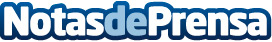 Adur Arrieta se proclama en Marvão, por segunda vez, chef medieval del añoSeveriano García, chef del Hotel-Restaurante Oasis de Jerez de los Caballeros, se proclamó subcampeón, con su 'Pollo en el trigal', mientras que  Pablo de Francisco, de Restaurante El Balcón del Dulce (La Cabrera-Sigüenza-Guadalajara), consiguió la tercera posición con la tapa más original, una 'Falsa lasaña de cabrito con su pepitoria y ajedrea'Datos de contacto:Javier Bravo606411053Nota de prensa publicada en: https://www.notasdeprensa.es/adur-arrieta-se-proclama-en-marv-o-por-segunda Categorias: Internacional Gastronomía Viaje Historia Sociedad Entretenimiento Turismo Restauración Patrimonio http://www.notasdeprensa.es